Lampiran 2. Bagan alir formulasi sampo antiketombe sari buah lemonLampiran 3. Bagan alir prosedur penanaman jamur 				Dikumpulkan dan dilarutkan dengan Nacl0,9%				Dilakukan 3 kali pengulanganLampiran 4. Bagan alir pengujian aktivitas antijamur sediaan sampo sari buah lemon				Diambil dengan jarum ose steril				Ditanam pada media PDA agar				Diinkubasi selama 48 jam pada suhu 37°C 			Disuspensikankedalam 10 ml larutanNacl 0,9%			Disesuaikan kekeruhan dengan Standar Mc. Farland				Dilakukan metode gores pada media PDA padat				Diukur diameter hambatan menggunakan jangka sorongLampiran 5. Tumbuhan lemon pon-k4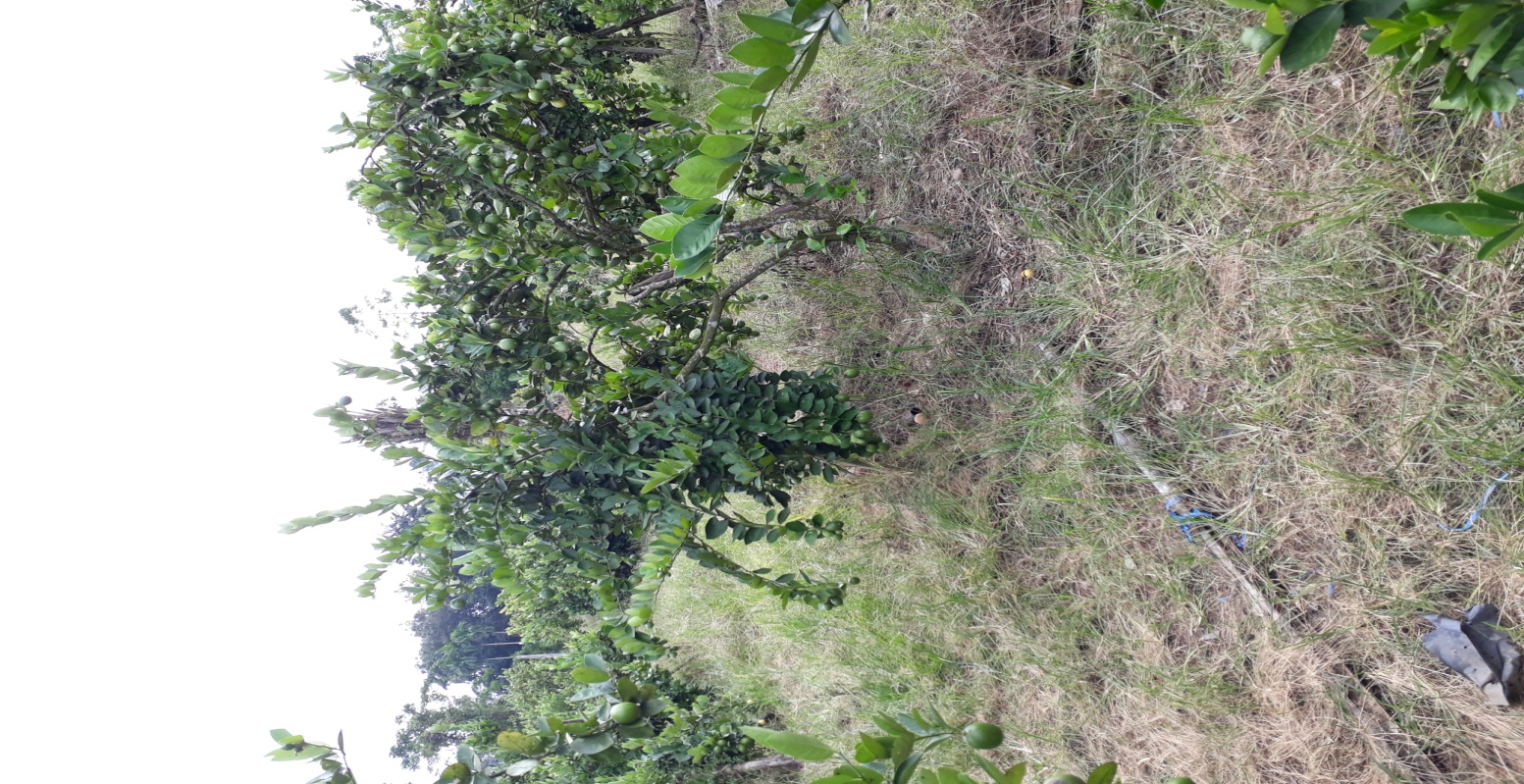 Tumbuhan lemon pon-k4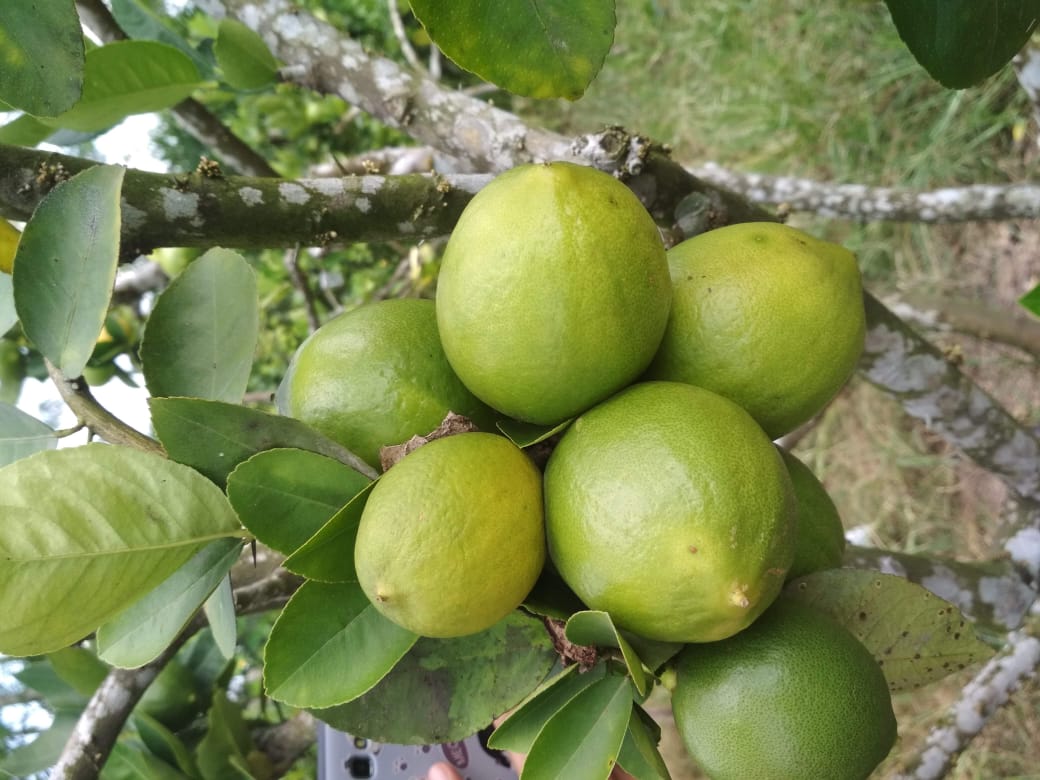 Buah lemon pon-k4Lampiran 6. Bahan-bahan yang digunakan dalam pembuatan sampo  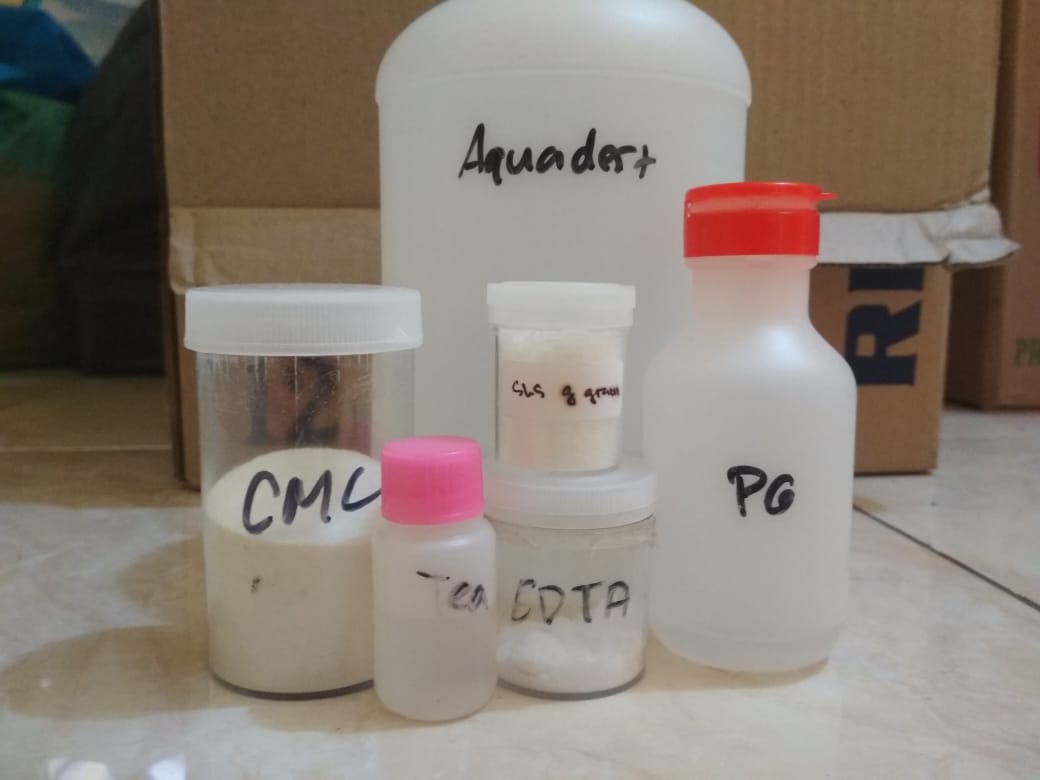 Bahan pembuatan sampo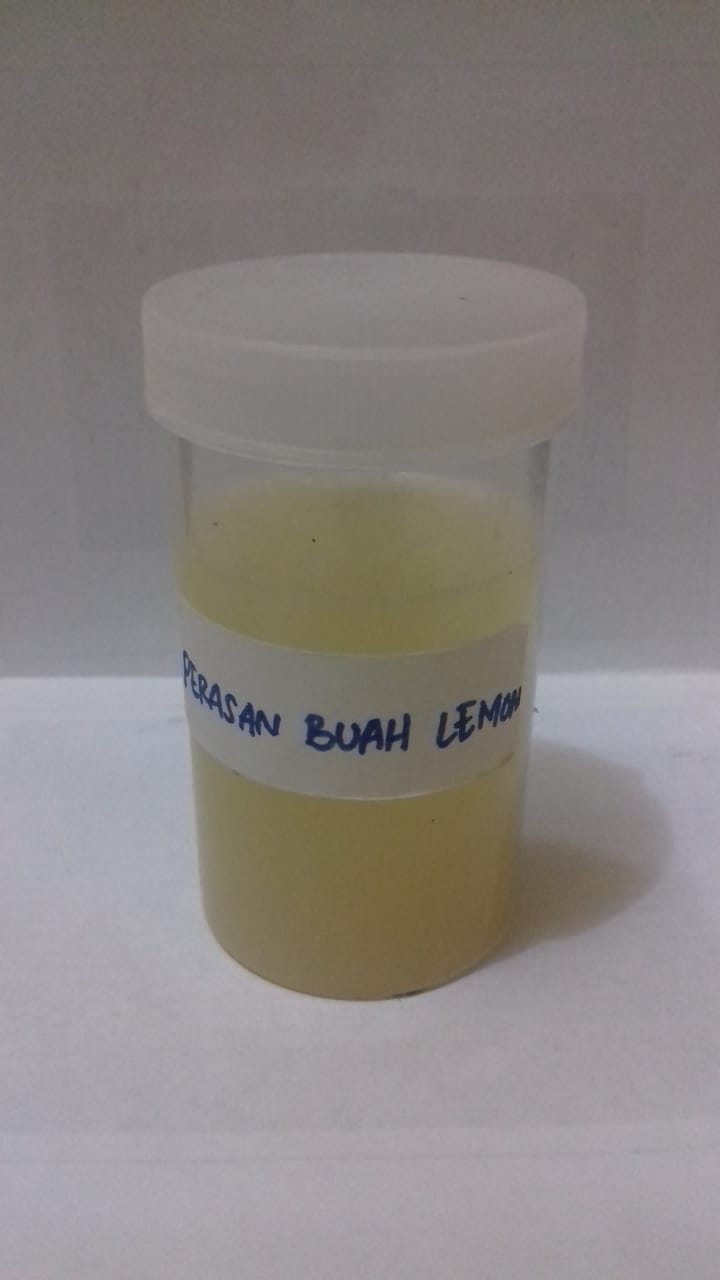 Sari buah lemonLampiran 7. Hasil sediaan sampo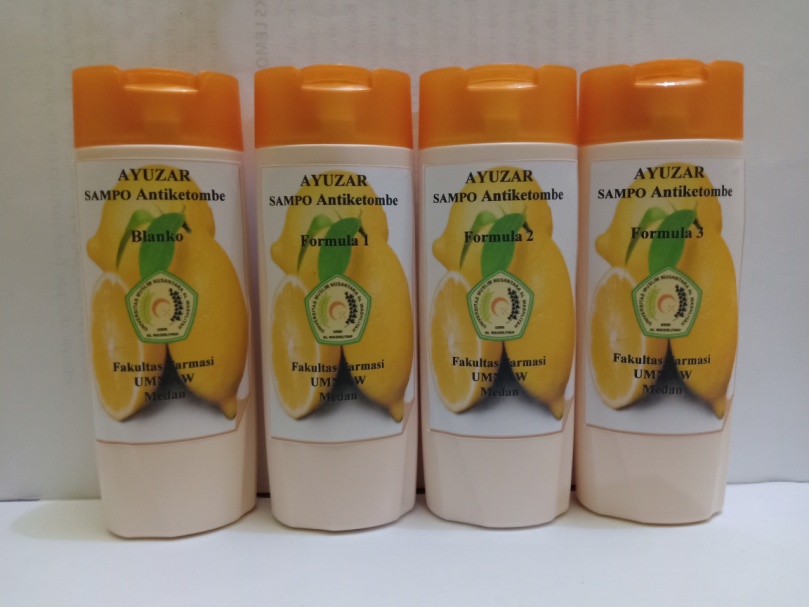 Formula sampo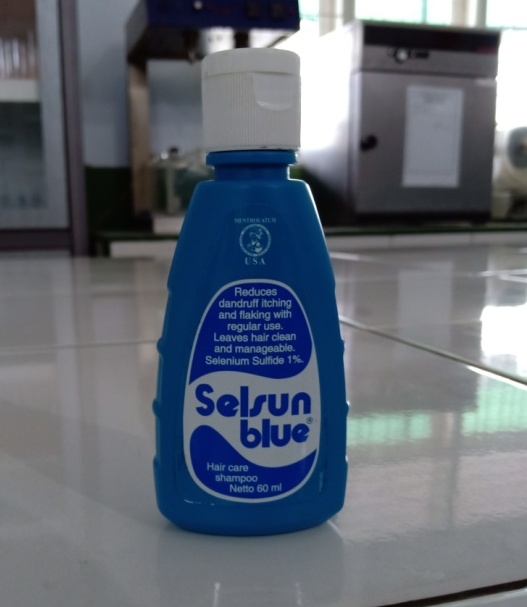 Pembanding pada uji aktivitas antiketombeLampiran 8. Hasil skrining fitokimia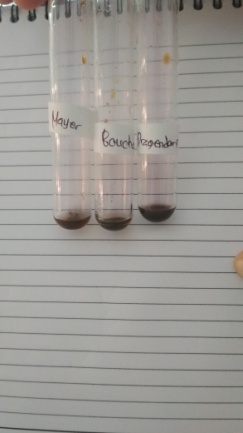 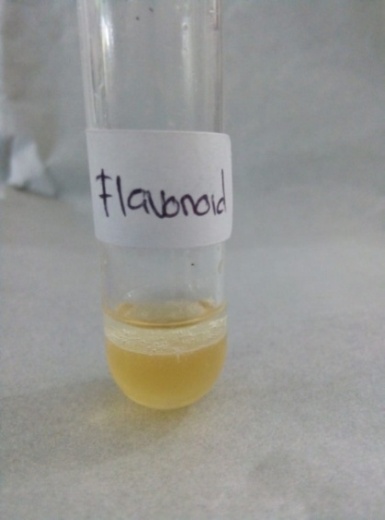 		      	Flavonoid 				Alkaloid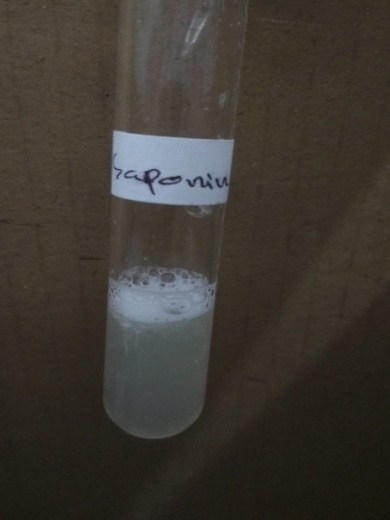 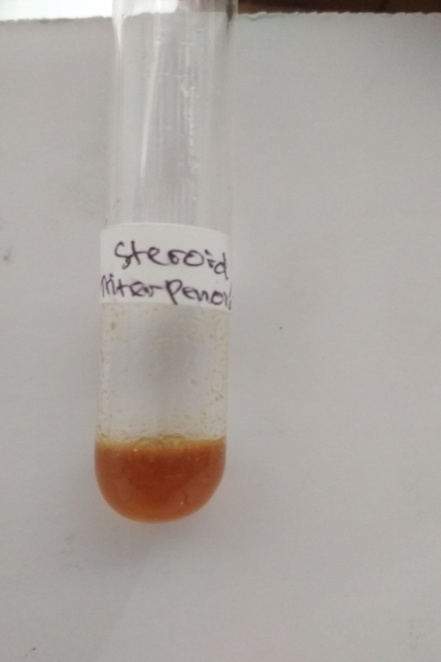 		  	Steroid					Saponin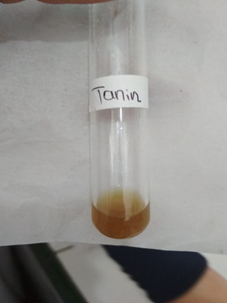           TaninLampiran 9. Hasil uji viskositas		  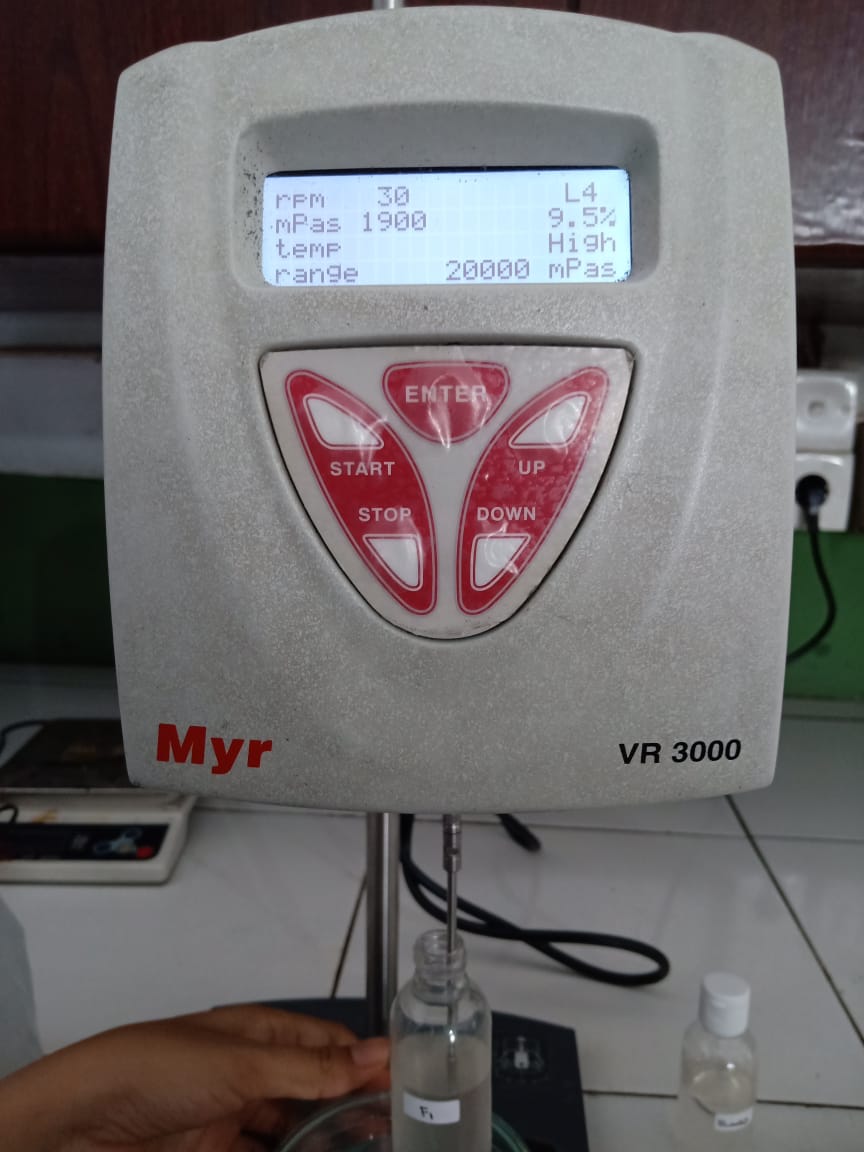 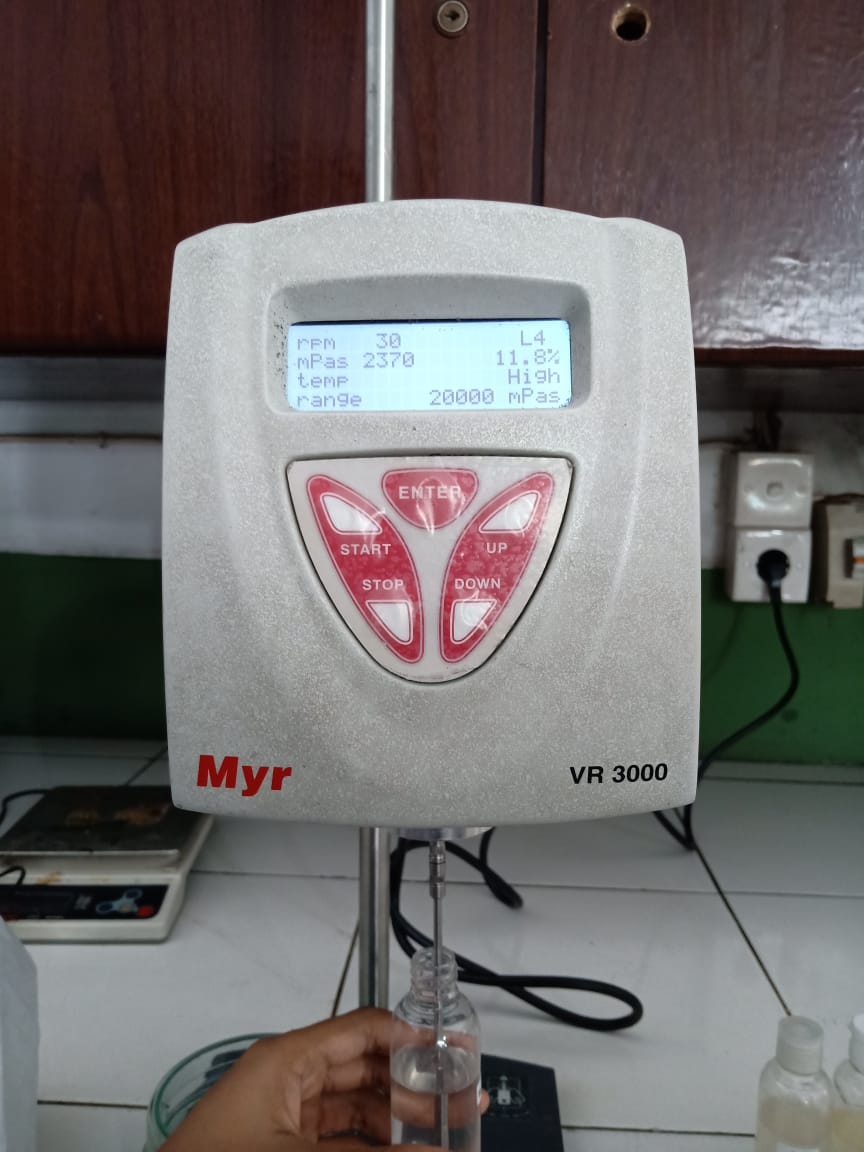 		F0 Blanko 					F1 10%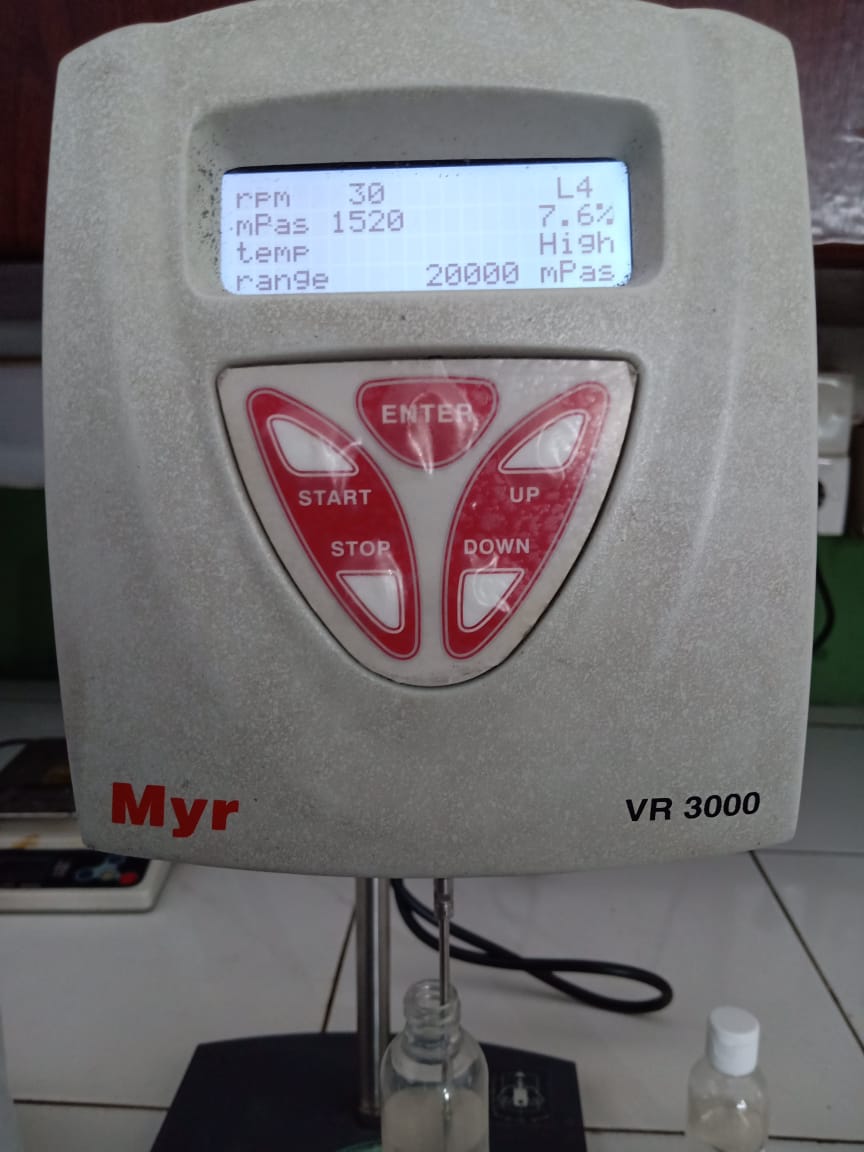 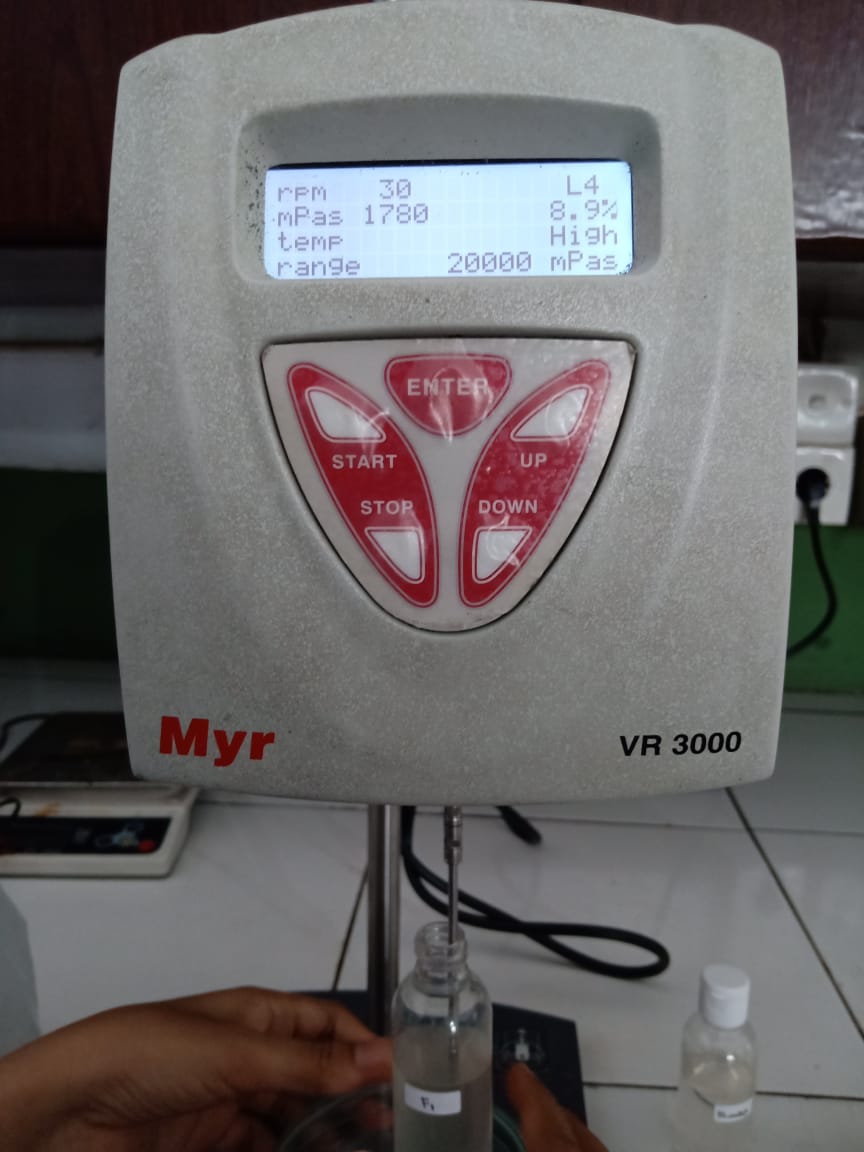 			F2 30% 					F3 50%Keterangan :   F0 = Basis sampo tanpa sampel		F1 = Sampo sari buah lemon konsentrasi 10%		F2 = Sampo sari buah lemon konsentrasi 30%		F3 = Sampo sari buah lemon konsentrasi 50%Lampiran 10. Hasil uji iritasi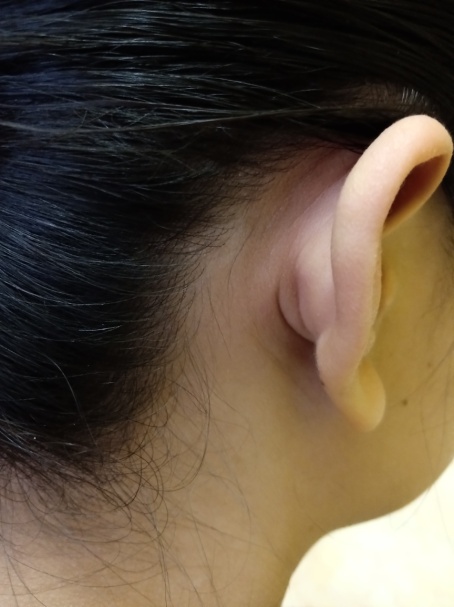 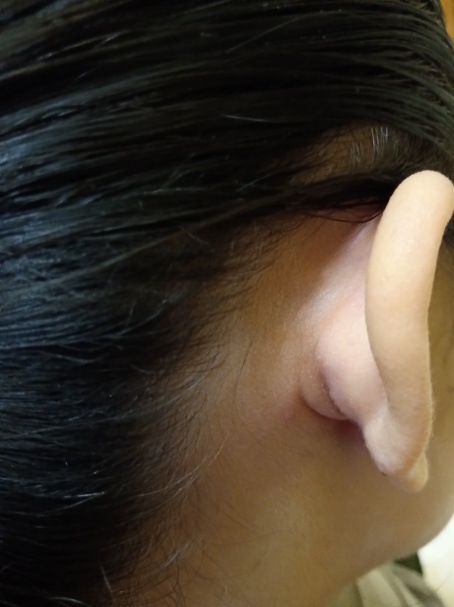 Lampiran 11. Hasil daya bersih rambut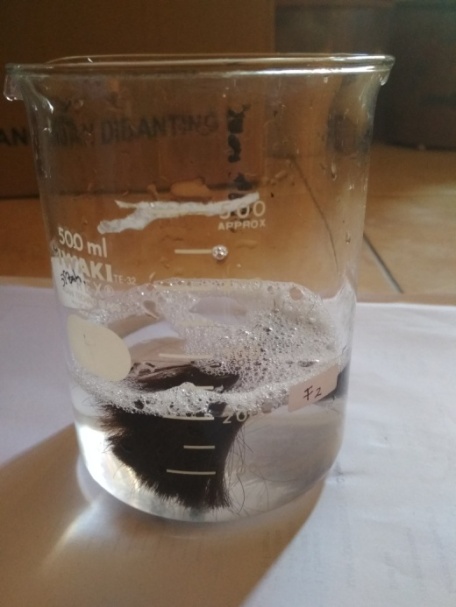 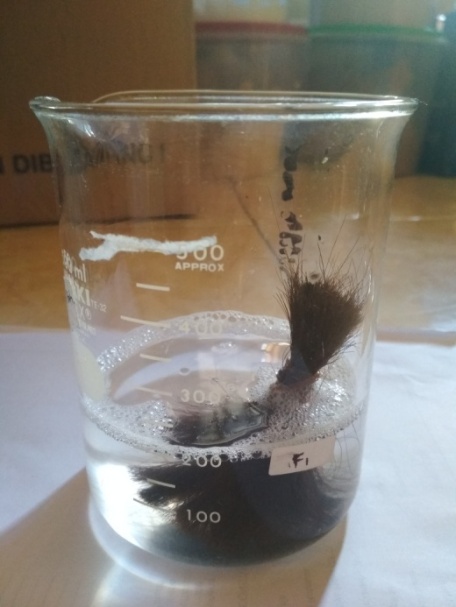 			F1 10% 				     F2 30%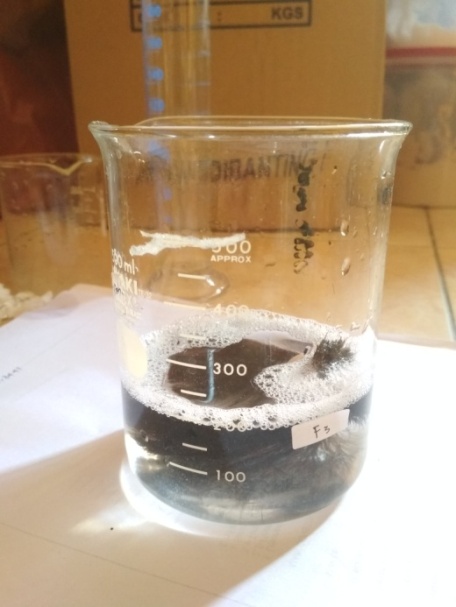 	        F3 50%Keterangan :   F0 = Basis sampo tanpa sampel		F1 = Sampo sari buah lemon konsentrasi 10%		F2 = Sampo sari buah lemon konsentrasi 30%		F3 = Sampo sari buah lemon konsentrasi 50%Lampiran 13. Data perhitugan bobot jenisSediaan sampo F1 (3 kali pengulangan)Rumus Keterangan : 	w1 = berat pikno kosong		w2 = bobot pikno + air		w3 = bobot pikno + sampel1. Bobot pikno + sampel 		= 27,1593 g    	Berat pikno kosong(sampel) 	= 16, 7379 g	Berat pikno kosong(air)	 	= 16,87 g	Bobot pikno + air	= 26,96 g/ml	Bj sampo 	= 	=	= 1,0328 g/ml2. Bobot pikno + sampel 		= 27,2520 g    	Berat picno kosong (sampel)	= 16, 8085 g	Berat pikno kosong (air)		 = 16,87 g	Berat pikno + air 		= 26,96 g/ml	Bj sampo 	= 	=	= 1,0350 g/ml3. Bobot pikno + sampel 		= 27,1893 g   	Berat pikno kosong (sampel)	= 16, 7431 g	Berat pikno kosong(air)		 = 10 ml	Bj sampo 	= 	=    = 1,0353 g/mlLampiran 13. (Lanjutan)Rata-rata bobot jenis =  = 1, 0343 g/mlSediaan sampo F2 (3 kali pengulangan)1. Bobot pikno + sampel 		= 28, 3532 g	Berat pikno kosong(smapel)	= 17, 1215 g	Berat pikno kosong(air)		= 16,87 g	Bobot pikno + sampel		= 26,96 g/ml	= 	= 	= 1,1131 g/ml2. Bobot pikno + sampel 		= 27, 8542 g	Berat pikno kosong(sampel)	= 16,9380 g	Berat pikno kosong(air)		= 16,87 g	Bobot pikno + air 		= 26,96 g/ml	= 	= 	= 1,0818 g/ml3. Bobot pikno + sampel 		= 27,7186 g	Berat pikno kosong(sampel)	= 17, 0681 g	Berat pikno kosong (air)		= 16,87 g	Berat pikno + air		= 26,96 g/ml	= 	= 	= 1,0555 g/mlLampiran 13. (Lanjutan)Rata-rata bobot jenis =  = 1,0834 g/mlSediaan sampo F3 (3 kali pengulangan)1. Bobot pikno + sampel 		= 28,0627 g	Berat pikno kosong(sampel) 	= 16,4231 g	Berat pikno kosong(air)		= 16,87 g	Berat pikno + air 		= 26,96 g/ml	= 	= 	= 1,1535 g/ml2. Bobot pikno + sampel 		= 28, 1086 g	Berat pikno kosong(sampel)	= 16,3641 g	Berat  pikno kosong(air)		= 16,87 g	Berat pikno + air		= 26,96 g/ml	= 	= 	= 1,1639 g/ml3. Bobot pikno + sampel 		= 27,8642 g	Berat pikno kosong(sampel)	= 16,5249 g	Berat pikno kosong(air)		= 16,87 g	Berat pikno + air 		= 26,96 g/ml	= 	= 	= 1,1238 g/mlRata-rata bobot jenis =  = 1,1470 g/mlLampira 14. Hasil oneway ANOVA pengujian daya bersihOnewayAnova Post Hoc TestsHomogeneous SubsetsLampiran 15. Hasil uji pengukuran diameter zona hambat sampo antiketombeKeterangan :   F0 = Basis sampo tanpa sampel		F1 = Sampo sari buah lemon konsentrasi 10%		F2 = Sampo sari buah lemon konsentrasi 30%		F3 = Sampo sari buah lemon konsentrasi 50%		Pembanding = Selsun blueLampiran  16. Hasil uji oneway anova aktivitas antiketombe sampo sari buah lemonOnewayAnova Post Hoc TestsHomogeneous SubsetsLampiran 17. Contoh lembar pengisian kuisioner uji iritasiSURAT PERNYATAANSaya yang beranda tangan dibawah ini:Nama	:Umur	:Alamat	:	Menyatakan bersedia menjadi penelis untuk uji iritasi dalam penelitian dari  Khairul amna dengan judul penelitian ”Formulasi Sediaan Sampo Antiketombe Sari Buah Lemon Terhadap Aktivitas Antijamur Pityrosporum Ovale” dan memenuhi kriteria sebagai penelis uji iritasi sebagai berikut (Ditjen POM, 1985).WanitaUsia antara 20-30 tahunBerbadan sehat jasmani dan rohaniTidak memeliki riwayat penyakit alergiMenanyakan kesediannya untuk dijadikan penelis uji iritasiApabila terjadi hal-hal yang tidak diinginkan selama uji iritasi, saya tidak akan menuntut kepada peneliti	Demikian surat penyataan uji iritasi buat atas partisipasinya penelis mengucapkana terima kasih						Yuni Musrifa,  1 april 2019Lampiran 18. Syarat mutu sampo (SNI sampo 06-2692-1992)DescriptivesDescriptivesDescriptivesDescriptivesDescriptivesDescriptivesDescriptivesDescriptivesDescriptivesbersih  bersih  bersih  bersih  bersih  bersih  bersih  bersih  bersih  NMeanStd. DeviationStd. Error95% Confidence Interval for Mean95% Confidence Interval for MeanMinimumMaximumNMeanStd. DeviationStd. ErrorLower BoundUpper BoundMinimumMaximumF135,0300,00000,000005,03005,03005,035,03F235,0267,00577,003335,01235,04105,025,03F335,0133,00577,003334,99905,02775,015,02Total95,0233,00866,002895,01675,03005,015,03Test of Homogeneity of VariancesTest of Homogeneity of VariancesTest of Homogeneity of VariancesTest of Homogeneity of Variancesbersih  bersih  bersih  bersih  Levene Statisticdf1df2Sig.8,00026,020ANOVAANOVAANOVAANOVAANOVAANOVAbersih  bersih  bersih  bersih  bersih  bersih  Sum of SquaresdfMean SquareFSig.Between Groups,0002,00010,500,011Within Groups,0006,000Total,0018bersihbersihbersihbersihDuncana  Duncana  Duncana  Duncana  PerlakuanNSubset for alpha = 0.05Subset for alpha = 0.05PerlakuanN12F335,0133F235,0267F135,0300Sig.1,000,420Means for groups in homogeneous subsets are displayed.Means for groups in homogeneous subsets are displayed.Means for groups in homogeneous subsets are displayed.Means for groups in homogeneous subsets are displayed.a. Uses Harmonic Mean Sample Size = 3,000.a. Uses Harmonic Mean Sample Size = 3,000.a. Uses Harmonic Mean Sample Size = 3,000.a. Uses Harmonic Mean Sample Size = 3,000.Sampel SampoPengukuranPengukuranPengukuranPengukuranTotalDiameter Rata-rataSampel SampoPengulanganL1L2L3TotalDiameter Rata-rataF0P1-----F0P2-----F0P3-----F1 10%P1988258,3F1 10%P21099289,3F1 10%P31178268,6F2 30%P11615154615,6F2 30%P21616174916,3F2 30%P31715164816F3 50%P12121206220,6F3 50%P22020216120,3F3 50%P32120206120,3PembandingP11414164414,6PembandingP21615154615,3PembandingP31517174916,3DescriptivesDescriptivesDescriptivesDescriptivesDescriptivesDescriptivesDescriptivesDescriptivesDescriptivesdiameter  diameter  diameter  diameter  diameter  diameter  diameter  diameter  diameter  NMeanStd. DeviationStd. Error95% Confidence Interval for Mean95% Confidence Interval for MeanMinimumMaximumNMeanStd. DeviationStd. ErrorLower BoundUpper BoundMinimumMaximumF03,0000,00000,00000,0000,0000,00,00F138,7333,51316,296277,458610,00818,309,30F2315,9667,35119,2027615,094316,839115,6016,30F3320,4000,17321,1000019,969720,830320,3020,60Pembanding315,4000,85440,4932913,277617,522414,6016,30Total1512,10007,366531,902038,020616,1794,0020,60Test of Homogeneity of VariancesTest of Homogeneity of VariancesTest of Homogeneity of VariancesTest of Homogeneity of Variancesdiameter  diameter  diameter  diameter  Levene Statisticdf1df2Sig.2,887410,079ANOVAANOVAANOVAANOVAANOVAANOVAdiameter  diameter  diameter  diameter  diameter  diameter  Sum of SquaresdfMean SquareFSig.Between Groups757,4274189,357825,683,000Within Groups2,29310,229Total759,72014diameterdiameterdiameterdiameterdiameterdiameterDuncana  Duncana  Duncana  Duncana  Duncana  Duncana  KonsentrasiNSubset for alpha = 0.05Subset for alpha = 0.05Subset for alpha = 0.05Subset for alpha = 0.05KonsentrasiN1234F03,0000F138,7333Pembanding315,4000F2315,9667F3320,4000Sig.1,0001,000,1781,000Means for groups in homogeneous subsets are displayed.Means for groups in homogeneous subsets are displayed.Means for groups in homogeneous subsets are displayed.Means for groups in homogeneous subsets are displayed.Means for groups in homogeneous subsets are displayed.Means for groups in homogeneous subsets are displayed.a. Uses Harmonic Mean Sample Size = 3,000.a. Uses Harmonic Mean Sample Size = 3,000.a. Uses Harmonic Mean Sample Size = 3,000.a. Uses Harmonic Mean Sample Size = 3,000.a. Uses Harmonic Mean Sample Size = 3,000.a. Uses Harmonic Mean Sample Size = 3,000.karakteristikSyaratCara Pengujian-Bentuk :CairTidak ada yang mengendapOrganoleptisEmulsiRata dan tidak pecahPastaTidak ada gumpalan kerasBatanganRata dan seragamSerbukRata dan segara-Zat aktip permukaan dihitung sebagai SLS* dan atau non ionik, % (b/b) min.4,5SP-SMP-283-1980IS-7884-1975 (B)-pH dengan larutan 10% (b/v)5,0-9,0SP-SMP-284-1980IS-7884-1975 (B)-Kadar air dan zat lain nya yang menguap, % (b/b) maks.95,5SP-SMP-285-1980IS-7884-1975 (B)